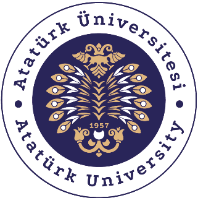 T.C.ATATÜRK ÜNİVERSİTESİTOPLUMSAL DUYARLILIK PROJELERİ UYGULAMA VE ARAŞTIRMA MERKEZİ SONUÇ RAPORUProje Adı: SAVAŞIN SİLÜETLERİ
Proje Kodu: 936bfcd4-b09f-4eb7-9cb8-a126a9358267Proje Danışmanı: MURAT HAN ERProje YürütücüsüSongül YEŞİLMart 2024ErzurumÖZET Proje kapsamında Güzel Sanatlar fakültesinde farklı bölümlerde okumakta olan öğrencilerin katılımıyla Filistin savaşı başlığı adı altında öğrencilere karanlık oda ve fotogram tekniği gösterilmiştir. Katılımcılara öncelikle kimyasal hazırlama aşaması hakkında bilgi verilmiş ve önceden hazırlanan fotoğrafları seçip pozlandırmaları istenmiştir. Bunlar yapılırken seçilen fotoğrafların hikayeleri anlatılmış ve katılımcıları Filistin soykırımı hakkında bilinçlendirmeyi amaçlamıştır. Görseller agrandisörde pozlandırıldıktan sonra gerekli kimyasal sıvılar içinde tutulup kurumaya bırakılmış ve nihai halini almıştır. Bu proje Atatürk Üniversitesi Toplumsal Duyarlılık Projeleri tarafından desteklenmiştir.Anahtar Kelimeler: Filistin, Fotogram, Karanlık oda, SavaşABSTRACTWithin the scope of the project, with the participation of students studying in different departments at the Faculty of Fine Arts, students were shown the darkroom and photogram technique under the title of the Palestinian war. The participants were first informed about the chemical preparation stage and were asked to select and expose the photographs prepared in advance. While doing so, the stories of the selected photographs were told and aimed to raise awareness about the Palestinian genocide. After the images were exposed in the agrandizer, they were kept in the necessary chemical liquids, left to dry and finalized. This project was supported by Atatürk University Social Sensitivity Projects.Keywords: Palestine, Photogram, Darkroom, WarEtkinlik boyunca tüm fotoğraflarda kişilerin yazılı izni alınmıştır. İzni alınmayan görüntüler bulanık şekilde sunulmuştur. Bu konuda tüm sorumluluğun yürütücü ve araştırmacılara ait olduğunu beyan ederiz.GİRİŞDünyanın dört bir yanında yaşanan insanlık dramını ışık tutmak için bir araya gelen katılımcılara Filistin savaşı hakkında farkındalık kazandırmak bir araya gelinmesi hedeflenmiştir. Atatürk Üniversitesi Güzel Sanatlar Fakültesi öğrencileri olarak, sadece fotoğraf kağıdı ve kimyasallarla değil, aynı zamanda sanatın gücü ve duyarlılığın dokunuşuyla, Filistin'in derinliklerine bir yolculuk yapılmak istenmiştir. Katılımcılara sanatın sadece güzelliği değil, aynı zamanda gerçekliği yansıtma gücüne sahip olduğu belirtilmiştir. Karanlık oda ve fotogram tekniği, sadece bir fotoğraf çekme yöntemi değil; aynı zamanda insanlığın yaşadığı trajedilere karşı duyarlılığımızı, empatimizi ve protestomuzu ifade etmenin bir yoludur.ETKİNLİKAraştırmanın Yapıldığı Yer ve Zaman Atatürk Üniversitesi Güzel Sanatlar Fakültesi 13 Mart 2024Kullanılan veya Dağıtımı Yapılan Malzemeler: Fotoğraf kağıdı, kimyasallarProjenin Uygulanışı: Projenin iki aşaması bulunmaktadır. Hazırlık Aşaması: Bu aşamada projeyi yürütücüsü fotoğrafları belirleyip grafik bölümünde okumakta olan katılımcının yardımıyla fotoğrafları sadeleştirip kesime hazır hale getirdi kesilen görseller Karanlık odada pozlandırılabilir hale getirildi.Uygulama Aşaması: Belirtilen günde Karanlık odada toplanan katılımcılar Öncelikle gerekli kimyasalları proje yürütücüsü ile hazırlayıp pozlandırma makinesinin kullanımı öğretildi. Görseller ışığa duyarlı hassas kağıt üzerine yerleştirilerek katılımcıların belirlediği süre dahilinde pozlandırılıp gerekli kimyasallardan geçirildikten sonra kurumaya bırakılmıştır.SONUÇLAR Bu proje katılımcılara fakültemiz bünyesinde bulunan karanlık odayı tanıtıp fotogram tekniğini kullanarak Filistin soykırımına farklı bir pencereden bakmaları sağlamak istemiştir. Sanat ve protesto'yu bir araya getirmiş bu projede bulunan görseldeki insanların Hayat hikayeleri katılımcıları empati yapmaya itmiş ve Filistin savaşının ehemmiyetini katılımcılara göstermesi hedeflenmiştir. Aynı zamanda kullanılan fotogram tekniği ile katılımcılara karanlık oda deneyimi yaşatılmış. Desteklerinden dolayı Atatürk Üniversitesi Toplumsal Duyarlılık Uygulama ve Merkezine teşekkür ederiz.PROJE UYGULAMASINA AİT GÖRSELLER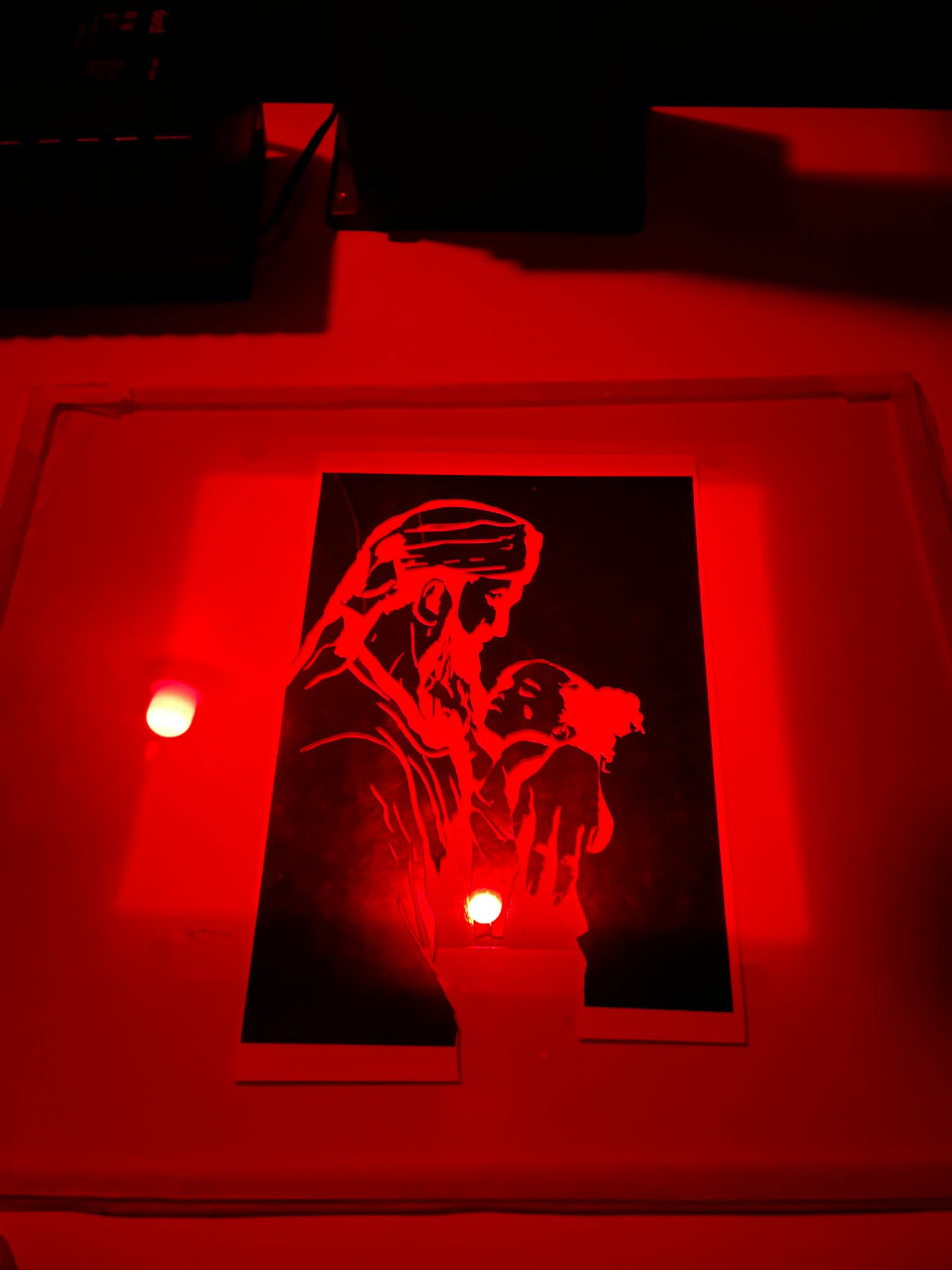 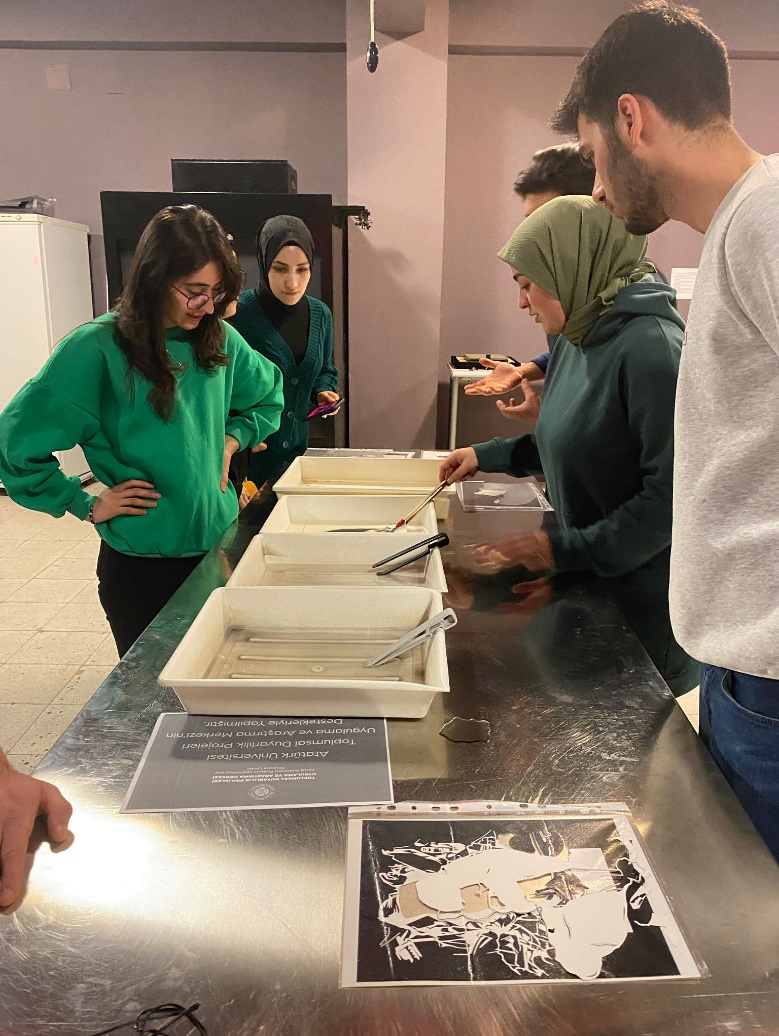 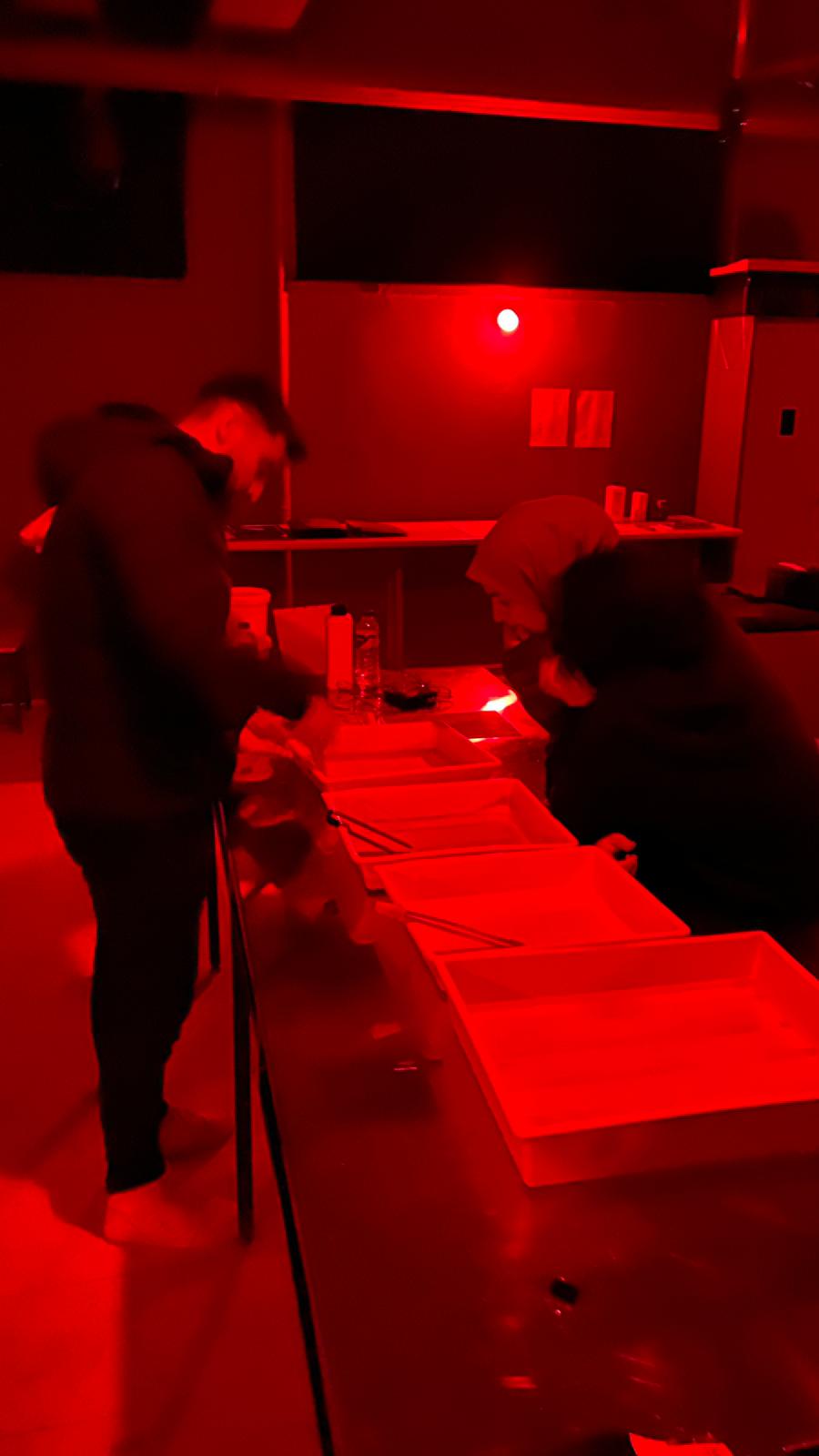 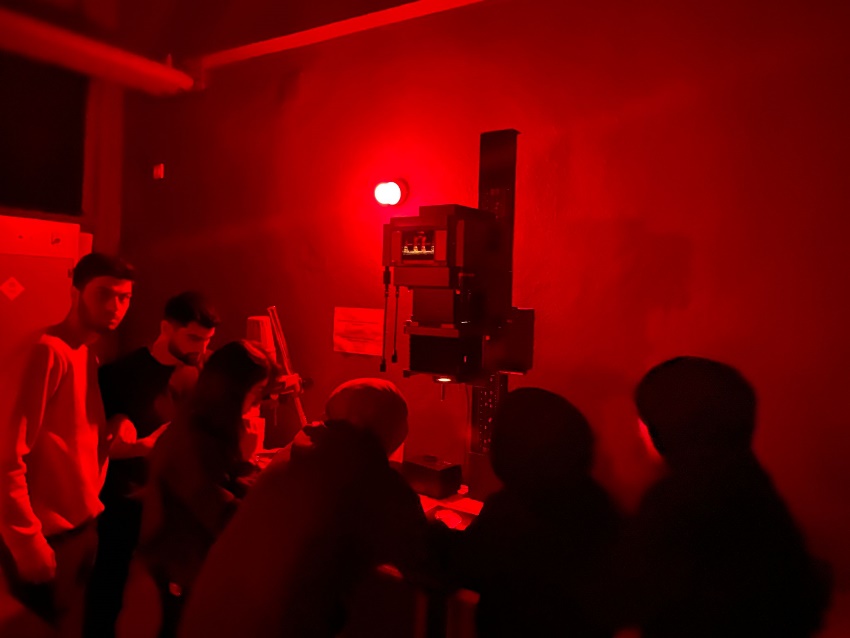 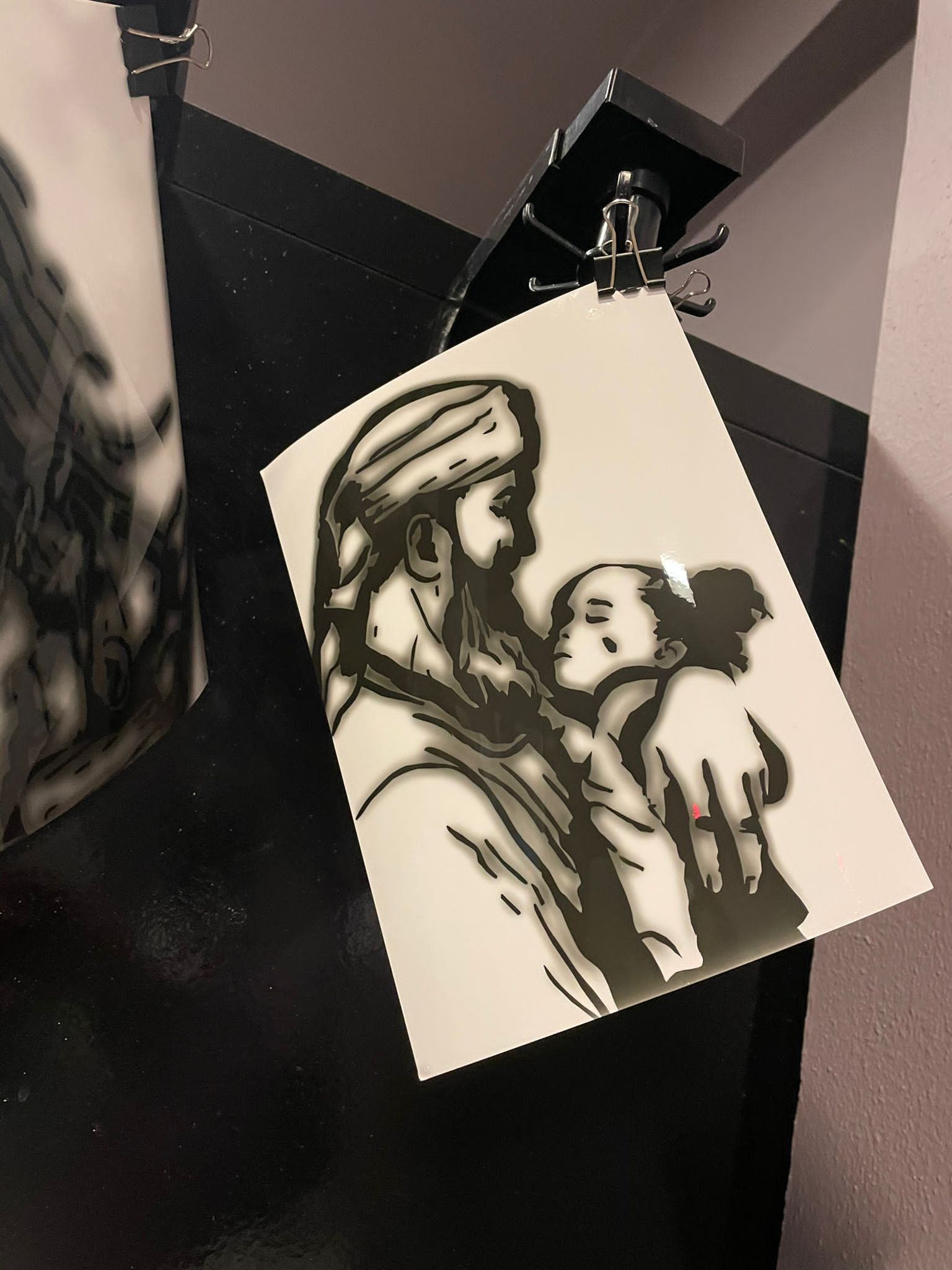 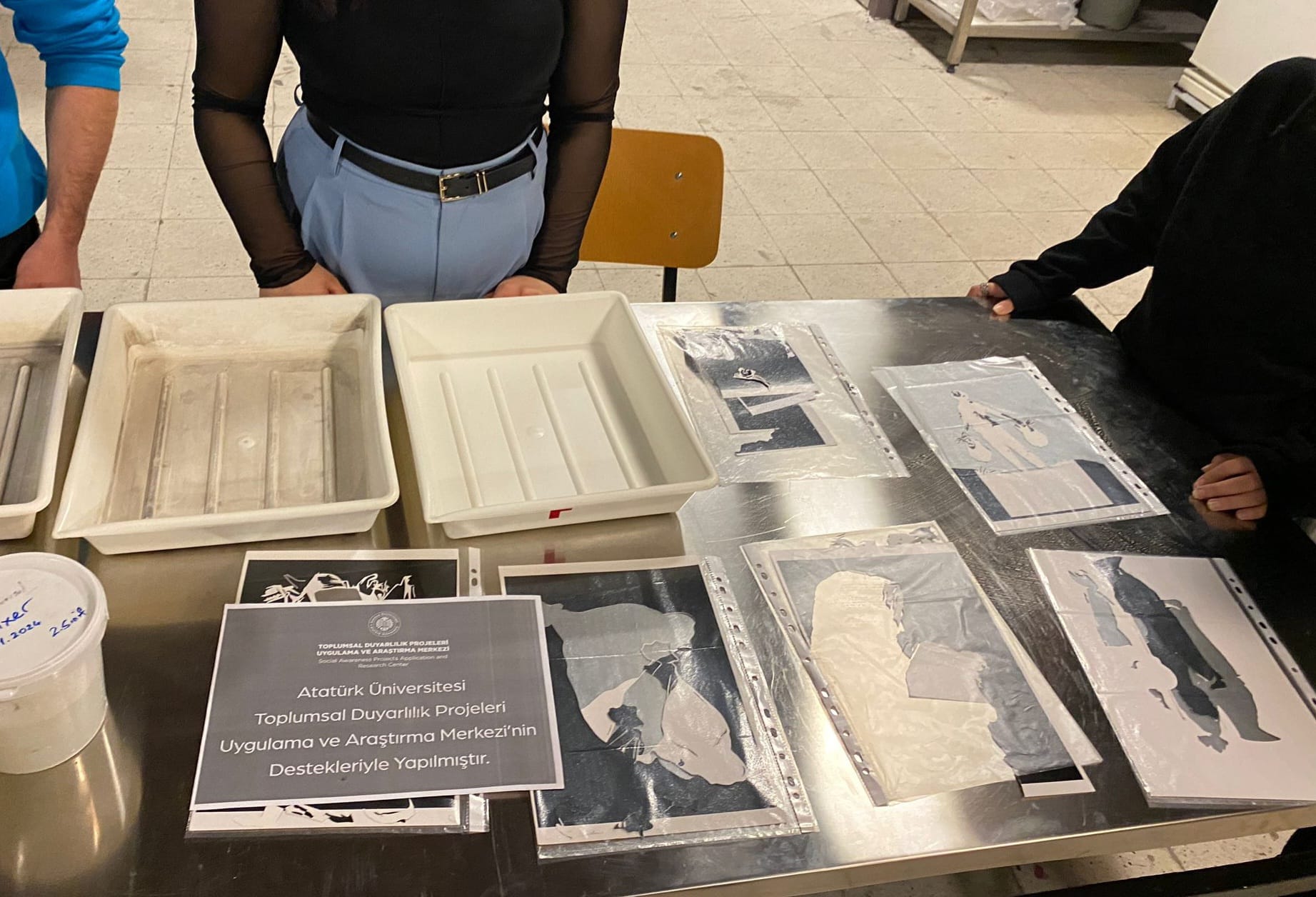 